Реквізити навчальної дисципліниПрограма навчальної дисципліниОпис навчальної дисципліни, її мета, предмет вивчання та результати навчанняДисципліна “ Основи медичних знань та загальна теорія здоров’я ” належить до циклу професійної підготовки нормативних освітніх компонент. Дисципліна охоплює такі основні положення загальної теорії здоров’я як сучасні наукові погляди на поняття “ здоров’я ” та його складові, чинники, що впливають на стан здоров’я на індивідуальному та популяційному рівнях, основні показники, що застосовуються для характеристики здоров'я людини та населення в цілому. Також розглядаються питання загального вчення про хвороби, зокрема, поняття «хвороба» та принципи класифікації хвороб, причини виникнення хвороб та механізми їх розвитку, роль спадковості, конституції та вікових змін у розвитку патологічних процесів. Вивчення дисципліни завершується розглядом основних методів діагностики захворювань та організаційної структури міжнародних класифікацій, розроблених Всесвітньою організацією охорони здоров'я для застосування до різних аспектів здоров'я (Міжнародна класифікація хвороб, Міжнародна класифікація функціонування, обмеження життєдіяльності та здоров’я, Міжнародна класифікація функціонування, обмеження життєдіяльності та здоров’я дітей та підлітків), вибраних питань організації системи охорони здоров'я України.Успішне засвоєння основ дисципліни необхідне для формування професійного світогляду та ерудиції, розвитку наукового мислення, створення передумов для наступного усвідомленого набуття системних спеціальних знань, цілісного розуміння значення й потенційних можливостей фізичної терапії та ерготерапевтичних підходів (як складової комплексних реабілітаційних заходів) у впливі на індивідуальне здоров’я, а також розвитку здоров'язберігаючої компетентності щодо власного здоров’я.Мета вивчення дисципліни полягає у формуванні у студента компетентностей, необхідних для подальшої навчальної та професійної діяльності майбутнього бакалавра з фізичної терапії / ерготерапії, на підставі фундаментальних знань щодо сучасних положень загальної теорії здоров’я та навичок системного розуміння закономірностей виникнення хвороб, що створить засади для набуття глибоких міждисциплінарних знань з проблем фізичної терапії та ерготерапії як підґрунтя успішної підготовки фахівців, здатних вирішувати складні спеціалізовані задачі та практичні проблеми, пов’язані з порушеннями функцій органів та систем.Предметом дисципліни є основні положення загальної теорії здоров’я та загального вчення про хвороби, а також теоретичні основи їх практичного застосування у фізичній терапії та ерготерапії як складових частин діяльності галузі охорони здоров’я. Програмні результати навчання  створення теоретичних засад формування інтегральної компетентності щодо здатності вирішувати складні спеціалізовані задачі та практичні проблеми, пов’язані з фізичною терапією та ерготерапією, із застосуванням положень та методів загальної теорії здоров’я та основ медичних знань, зокрема:ПРН  1   Демонструвати готовність до зміцнення та збереження особистого та громадського здоров'я шляхом використання рухової активності людини та проведення роз’яснювальної роботи серед пацієнтів / клієнтів, членів їх родин, медичних фахівців, а також покращенню довкілля громади.ПРН  4  Застосовувати у професійній діяльності знання біологічних, медичних, педагогічних та психосоціальних аспектів фізичної терапії та ерготерапії.ПРН  7  Трактувати інформацію про наявні у пацієнта / клієнта порушення за Міжнародною класифікацією функціонування, обмеження життєдіяльності та здоров’я (МКФ) та Міжнародною класифікацією функціонування, обмеження життєдіяльності та здоров’я дітей та підлітків (МКФ ДП).ПРН 12  Застосовувати сучасні науково-доказові дані у професійній діяльності.ПРН 18  Оцінювати себе критично, засвоювати нову фахову інформацію, поглиблювати знання за допомогою самоосвіти, оцінювати й представляти власний досвід, аналізувати й застосовувати досвід колег.Програмні результати навчання досягаються шляхом формування наступних загальних і фахових компетентностей: Загальні компетентності (ЗК)ЗК  1   Здатність до розуміння предметної області та розуміння професійної діяльності.ЗК 11  Здатність вчитися і оволодівати сучасними знаннями.Фахові компетентності (ФК)ФК 1  Здатність пояснити пацієнтам, клієнтам, родинам, членам міждисциплінарної команди, іншим медичним працівникам потребу у заходах фізичної терапії, ерготерапії, принципи їх виконання і зв'язок з охороною здоров’я.ФК 3  Здатність трактувати патологічні процеси та порушення і застосовувати для їх корекції придатні засоби фізичної терапії, ерготерапії.ФК 4  Здатність враховувати медичні, психолого-педагогічні, соціальні аспекти у практиці фізичної терапії, ерготерапії.ФК 5  Здатність провадити безпечну для пацієнта / клієнта та практикуючого фахівця практичну діяльність з фізичної терапії, ерготерапії у травматології та ортопедії, неврології та нейрохірургії, кардіології та пульмонології, а також інших областях медицини.Після засвоєння навчальної дисципліни студент має продемонструвати такі результати навчання: Знання основних понять і положень загальної теорії здоров’я та загального вчення про хвороби: знання сучасних науково обґрунтованих поглядів щодо сутності поняття «здоров’я» та внесок вітчизняних вчених у формування цього поняття; розуміння цілісного підходу до поняття «здоров’я» як поєднання його окремих складових;знання факторів, що впливають на стан здоров’я;знання показників, що характеризують індивідуальне та популяційне здоров’я;знання основних понять та положень загального вчення про хвороби  основних категорій загальної патології;знання основних проявів порушень функцій опорно-рухового апарату, нервової, серцево-судинної та дихальної систем;знання принципів організаційної структури Міжнародної класифікації хвороб (МКХ), Міжнародної класифікації функціонування, обмеження життєдіяльності та здоров’я (МКФ) та Міжнародної класифікації функціонування, обмеження життєдіяльності та здоров’я дітей та підлітків (МКФ ДП);знання принципів організації системи охорони здоров'я України та кваліфікаційних характеристик асистента фізичного терапевта та асистента ерготерапевта, знання положень нормативно-правових актів, що їх визначають.Уміння застосовувати основні поняття та положення загальної теорії здоров’я й загального вчення про хвороби у подальшій навчальній і професійній діяльності при: обґрунтуванні підходів (заходів, напрямів) зміцнення та збереження індивідуального та громадського здоров'я шляхом використання рухової активності людини на основі застосовування сучасних науково-доказових даних;проведенні роз’яснювальної роботи серед пацієнтів / клієнтів, членів їх родин, медичних фахівців;трактуванні інформації про наявні у пацієнта / клієнта порушення за Міжнародною класифікацією функціонування, обмеження життєдіяльності та здоров’я (МКФ) та Міжнародною класифікацією функціонування, обмеження життєдіяльності та здоров’я дітей та підлітків (МКФ ДП).Навички:засвоєння нової фахової інформації та поглиблення знань за допомогою самоосвіти;оцінювання та представлення власних результатів навчальної діяльності;аналізування та застосовування досвіду інших студентів.Пререквізити та постреквізити дисципліни (місце в структурно-логічній схемі навчання за відповідною освітньою програмою)У структурно-логічній схемі навчання дисципліна розміщена на 1 курсі підготовки. Структура викладання побудована таким чином, щоб вивчення дисципліни мало теоретичне та практичне спрямування.Вивчення дисципліни базується на знаннях та навичках, набутих при вивченні дисциплін природничого напряму загальної середньої освіти, здатності до абстрактного мислення, аналізу, синтезу та оцінки інформації.Загальні та фахові компетентності, здобуті як результат опанування дисципліни, необхідні для подальшого успішного вивчення дисципліни «Пропедевтика фізичної терапії», а у подальшому ‒ «Функціональна діагностика у фізичній терапії, ерготерапії» та інших, пов'язаних дисциплін, що сприятиме проходженню атестації при здобутті першого (бакалаврського) рівня вищої освіти галузі знань "Охорона здоров'я" зі спеціальності 227 «Фізична терапія, ерготерапія».Зміст навчальної дисципліни В дисципліні вивчаються такі теми: РОЗДІЛ 1. ЗАГАЛЬНА ТЕОРІЯ ЗДОРОВ’ЯТема 1.1. Здоров'я як ключове поняття загальної теорії здоров’яТема 1.2. Індивідуальне та популяційне здоров’я. Типи здоров’я людських популяцій.Тема 1.3. Чинники, що впливають на здоров’я.Тема 1.4. Здоров’я населення. Оцінка стану здоров’я та благополуччя населення.Тема 1.5. Основні напрямки роботи ВООЗ з питань охорони здоров’я. Організація охорони здоров’я населення України.РОЗДІЛ 2. ОСНОВИ МЕДИЧНИХ ЗНАНЬТема 2.1. Загальне вчення про хвороби. Тема 2.2. Хвороби серцево-судинної системи. Тема 2.3. Хвороби органів дихання.Тема 2.4. Хвороби нервової системи.Тема 2.5. Хвороби кістково-м’язевої системи.Тема 2.6. Міжнародна класифікація функціонування, обмеження життєдіяльності та здоров’я. Міжнародна класифікація функціонування, обмеження життєдіяльності та здоров’я дітей та підлітків.Навчальні матеріали та ресурсиБазова література1. Загальна теорія здоров’я. Навчальний посібник / О. І. Міхеєнко // Суми : Університетська книга, 2019. – 156 с. 2. Основи медичних знань : навчальний посібник для студентів природничих спеціальностей вищих навчальних закладів / І. Л.Толочик, Є. Ф. Кучерук // Херсон : ОЛДІ-ПЛЮС, 2020. – 160 с. 3. Основи медичних знань : навчальний посібник / О.І. Антонова; Міністерство освіти і науки України, Кременчуцький національний університет імені Михайла Остроградського // Кременчук : ПП Щербатих О.В., 2019. – 126 с. : рис., табл. (бібліотека КПІ, інтернет – пошук за назвою)4. Валеологія : основи індивідуального здоров’я людини : навчальний посібник / О. І. Міхеєнко. – 2-ге вид., перероб. і допов.  // Суми : Університетська книга, 2020. – 448 с. (перше видання є у бібліотеці КПІ).5. Валеологія : підручник / В. Г. Грибан - 2-ге вид. перероб. та доп. – К. : «Центр учбової літератури», 2012. –342 с. (бібліотека КПІ, інтернет – пошук за назвою)Додаткова література1. Громадське здоров’я : підручник для студ. вищих мед. навч. закладів / В. Ф. Москаленко, О. П. Гульчій, Т. С. Гузева [та ін.].  Вид. 3 // Вінниця : Нова Книга, 2013.  560 с. :  іл. (необхідні сторінки доступні на інтернет-ресурсі –  https://books.google.com.ua/books?id=Pg7WCQAAQBAJ&printsec=copyright&hl=uk#v=onepage&q&f=false).2. Валеологія: Навч. посібник для студентів вищих закладів освіти: В 2 ч. / В. І. Бобрицька, М. В. Гриньова та ін.; за ред. В. І. Бобрицької.  Полтава: “Скайтек”, 2000.  Ч. І.  146 с. 3. Валеологія: Навч. посібник для студентів вищих закладів освіти: В 2 ч. / В. І. Бобрицька, М. В. Гриньова та ін.; за ред. В. І. Бобрицької.  Полтава: “Скайтек”, 2000.  Ч. ІІ.  160 с. 4. Основи медичних знань : підручник [для студентів педагогічних вищих навчальних закладів] / І. Т. Шимонко, Ю. Л. Рогаля, С. Я. Волошанська, В. М. Філь. – Дрогобич : Видавничий відділ ДДПУ імені Івана Франка, 2014. – 272 c. 5. Загальна теорія здоров’я та здоров’язбереження : колективна монографія / за заг. ред. проф. Ю. Д. Бойчука. – Харків : Вид. Рожко С. Г., 2017. – 488 с.6. Міжнародної класифікації функціонування, обмеження життєдіяльності та здоров’я (МКФ) та Міжнародної класифікації функціонування, обмеження життєдіяльності та здоров’я дітей та підлітків  (інтернет-ресурс – https://moz.gov.ua/mkf).7. Міжнародна класифікація хвороб (МКХ-10) (інтернет – пошук за назвою).8. Закон України «Основи законодавства України про охорону здоров'я» від 19 листопада 1992 року № 2801-XII (інтернет-ресурс https://zakon.rada.gov.ua/laws/show/2801-12#Text).9. Наказ Міністерства охорони здоров'я України «Про внесення змін до Довідника кваліфікаційних характеристик професій працівників. Випуск 78 "Охорона здоров'я"» від 13.12.2018 № 2331 (інтернет-ресурс – https://zakon.rada.gov.ua/rada/show/v2331282-18#Text).Інформаційні ресурсиВсесвітня організація охорони здоров’я www.who.int Европейская база данных «Здоровье для всех» www.euro.who.int/ru/home Кохрейнівська бібліотека www.cochrane.org Національна медична бібліотека США – MEDLINE www.ncbi.nlm.nih.gov/PubMed Центр контролю та профілактики захворювань www.cdc.gov Центр громадського здоров’я МОЗ України www.phc.org.ua Українська база медико-статистичної інформації «Здоров’я для всіх»: http://medstat.gov.ua/ukr/news.html?id=203 Навчальний контентМетодика опанування навчальної дисципліни (освітнього компонента)Лекційні заняття     Практичні заняття      Заняття 1. Сутність поняття «здоров’я». Здоров’я людини. Здоров’я нації. Внесок вітчизняних вчених у розвиток теорії «здоров’я». Цілісний погляд на здоров’я. синдром (бесіда, дискусія, порівняльний аналіз)Перелік дидактичних засобів: Мультимедійне забезпечення (презентації POWER POINT)Література: Основна - № 2 (Розд.1), №3 (Розд.1), №5 (Розд.1), конспект лекцій. Додаткова - № 1,5,6,Завдання на СРС: вміти пояснити і розкрити зміст понять фізичне, фізичне, соціальне здоров’яЗаняття 2. Рівні здоров’я. Індивідуальне здоров’я та його складові. Індивідуальне теоретичне та фактичне здоров’я. Суб’єктивне та об’єктивне здоров’я. Поняття «популяційне здоров’я». Типи здоров’я людських популяцій (бесіда, дискусія, порівняльний аналіз)Перелік дидактичних засобів: Мультимедійне забезпечення (презентації POWER POINT)Література: Основна - № 1 (Розд.1), №3 (Розд.2), №5 (Розд.2), конспект лекцій. Додаткова - № 1,6,7Завдання на СРС: надати характеристику різним видам та рівням  здоров’я, поняттям суб’єктивне та об’єктивне здоров’яЗаняття 3. Поняття про «детермінанти здоров’я». Екзогенні та ендогенні чинники. Вплив природно-екологічних факторів. .(бесіда, дискусія, порівняльний аналіз)Перелік дидактичних засобів: Мультимедійне забезпечення (презентації POWER POINT)Література: Основна - № 1 (Розд.2), №4 (Розд.2), №5 (Розд.3), конспект лекцій.  Додаткова - № 2,6,Завдання на СРС: знати, розуміти та вміти пояснити вплив природно-екологічних факторів на здоров’я окремої людини та всієї популяції.Заняття 4. Поняття «соціальне здоров’я». Основні соціальні фактори. Вплив соціально-економічних чинників на здоров’я (бесіда, дискусія, порівняльний аналіз)Перелік дидактичних засобів: Мультимедійне забезпечення (презентації POWER POINT)Література: Основна - № 1 (Розд.2), №4 (Розд.2), №5 (Розд.3), конспект лекцій. Додаткова - № 2,6,Завдання на СРС:  знати, розуміти та вміти пояснити вплив соціально-економічних факторів на здоров’я окремої людини та всієї популяції. Заняття 5. Фізична активність. Оздоровчий ефект фізичного тренування. Вплив рухової активності на нервово-психічні процеси. Вплив рухової активності на внутрішні органи (бесіда, дискусія, порівняльний аналіз)Перелік дидактичних засобів: Мультимедійне забезпечення (презентації POWER POINT)Література: Основна - №1 (Розд.2), №2 (Розд.4), №4 (Розд.4), конспект лекцій. Додаткова - № 2,3,6,Завдання на СРС: знати, розуміти та вміти пояснити вплив оптимальної рухової активності, гіпо- та гіпердинамії  на здоров’я окремої людини та всієї популяції. Заняття 6. Харчування людини як медико-біологічна та соціально-економічна проблема. Зміни у структурі харчування сучасної людини. Основні принципи і напрями державної політики у сфері здорового харчування (бесіда, дискусія, порівняльний аналіз)Перелік дидактичних засобів: Мультимедійне забезпечення (презентації POWER POINT)Література: Основна - № 2 (Розд.5), №3 (Розд.6), №5 (Розд.4), конспект лекцій.  Додаткова - № 2,4Завдання на СРС: знати основні характеристики.харчових речовин, особливості харчування різних контингентів населення, які впливають на їх здоров’я.Заняття 7. Громадське здоров’я. Групи показників здоров’я. Медико-демографічні показники. Показники соціального та психічного благополуччя. Комплексні показники здоров’я населення. Індекс розвитку людського потенціалу (бесіда, дискусія, порівняльний аналіз).  Література: Основна - №1 (Розд. 1-3), № 2 (Розд.1-3), №5 (Розд.1-4), конспект лекцій.  Додаткова - № 3,5,8Завдання на СРС: вміти розрахувати комплексні показники здоров’я населення та індекс розвитку людського потенціалуЗаняття 8. Основні правові засади охорони здоров’я населення України. Організаційні принципи охорони здоров’я в Україні. Місце фізичної терапії та ерготерапії в системі охорони здоров’я. Положення кваліфікаційних характеристик асистента фізичного терапевта та асистента ерготерапевта  (бесіда, дискусія, порівняльний аналіз).  Перелік дидактичних засобів: Мультимедійне забезпечення (презентації POWER POINT)Література: Основна - № 2 (Розд.1), №3 (Розд.1), №5 (Розд.1), конспект лекцій. Додаткова - № 1,5,6,Завдання на СРС: знати  основні документи та інструкції, які регламентують повноваження фізичного терапевта, ерготерапевта в системі охорони здоров’я України Заняття 9.      Загальне вчення про хвороби. Поняття «хвороба». Вчення про етіологію та патогенез.     Принципи класифікації хвороб. Міжнародна класифікація хвороб. (бесіда, дискусія, порівняльний аналіз).  Перелік дидактичних засобів: Мультимедійне забезпечення (презентації POWER POINT)Література: Основна - № 1 (Розд.2), №4 (Розд.2), №5 (Розд.3), конспект лекцій.  Додаткова - № 2,6,Завдання на СРС: знати відповідну медичну термінологію, основні принципи Міжнародної класифікації хвороб та вміти пояснити зміст поняття «хвороба»Заняття 10.      Загальна характеристика хвороб серцево-судинної системи. Основні симптоми серцево-судинних захворювань. Ішемічна хвороба серця. Гіпертонічна хвороба. Серцева недостатність. Вади серця. (бесіда, дискусія, порівняльний аналіз). Перелік дидактичних засобів: Мультимедійне забезпечення (презентації POWER POINT)Література: Основна - №1 (Розд.2), №2 (Розд.4), №4 (Розд.4), конспект лекцій. Додаткова - № 2,3,6,Завдання на СРС: знати медичну термінологію, основні симптоми та синдроми при захворюваннях серцево-судинної системи та методи обстеження хворих.Заняття 11. Загальна характеристика хвороб органів дихання. Основні симптоми захворювань органів дихання. Хронічні обструктивні хвороби легень. Астма бронхіальна. Пневмонія. Дихальна недостатність. Легенева гіпертензія (бесіда, дискусія, порівняльний аналіз).  Перелік дидактичних засобів: Мультимедійне забезпечення (презентації POWER POINT)Література: Основна - № 2 (Розд.5), №3 (Розд.6), №5 (Розд.4), конспект лекцій.  Додаткова - № 2,4Завдання на СРС: знати медичну термінологію, основні симптоми та синдроми при захворюваннях дихальної системи та методи обстеження хворих.Заняття 12. Загальна характеристика хвороб нервової системи. Патологічні процеси в нервовій системі. Розлади мозкового кровообігу. Дегенеративні хвороби нервової системи. (бесіда, дискусія, порівняльний аналіз).  Перелік дидактичних засобів: Мультимедійне забезпечення (презентації POWER POINT)Література: Основна - № 2 (Розд.1), №3 (Розд.1), №5 (Розд.1), конспект лекцій. Додаткова - № 1,5,6,Завдання на СРС: знати медичну термінологію, основні симптоми та синдроми при захворюваннях нервової системи та методи обстеження хворих.Заняття 13.  Загальна характеристика хвороб опорно-рухового апарату людини. Відповідна медична     термінологія.Патологічні процеси в кістково-м’язовій системі. Основні симптоми рухових порушень, методи їх оцінки (бесіда, дискусія, порівняльний аналіз).  Перелік дидактичних засобів: Мультимедійне забезпечення (презентації POWER POINT)Література: Основна - № 2 (Розд.5), №3 (Розд.6), №5 (Розд.4), конспект лекцій.  Додаткова - № 2,4Завдання на СРС: знати медичну термінологію, основні симптоми та синдроми при захворюваннях опорно-рухового апарату людини та методи обстеження хворих.Заняття 14. Проведення модульної контрольної роботи (МКР)Література: Основна - №1 (Розд. 1-3), № 2 (Розд.1-3), №3 (Розд.2-4), №5 (Розд.1-4), конспект лекцій.  Додаткова - № 3,5,8Завдання на СРС: підготуватися до МКР за контрольними питаннями до МКРНадається інформація (за розділами, темами) про всі навчальні заняття (лекції, практичні, семінарські, лабораторні) та надаються рекомендації щодо їх засвоєння (наприклад, у формі календарного плану чи деталізованого опису кожного заняття та запланованої роботи).Самостійна робота студентаСамостійна робота студента (96 годин) передбачає підготовку до аудиторних занять та контрольних заходів, самостійне опанування окремими темами та підготовку презентації. Розподіл годин СРС: підготовка до лекції – 1 година; підготовка до практичного заняття – 4 години; підготовка до контрольної роботи – 6 години; підготовка до екзамену – 20 годин. З кредитного модуля заплановано виконання індивідуального самостійного завдання – написання реферату. Приблизні теми рефератів представлено в Додатку Політика та контрольПолітика навчальної дисципліни (освітнього компонента)Всі студенти під час навчання дотримуються положень «Кодексу честі КПІ  ім.І. Сікорського» (розділи 2 та 3) про що письмово дають згоду. Політика співпраці: співпраця студентів у розв’язанні проблемних завдань дозволена, але відповіді кожний студент захищає самостійно. Взаємодія студентів під час іспиту / тестування категорично забороняється і будь-яка така діяльність буде вважатися порушенням академічної доброчесності згідно принципів університету щодо академічної доброчесності.   На лекції  педагог у словесній формі розкриває сутність наукових понять, явищ, процесів, логічно пов´язаних та об´єднаних загальною темою. Ефективність навчання на лекціях неможливе без широкого використання наочних методів, які передбачають  використання ілюстрацій та презентацій. При цьому студенти мають розуміти, що основне джерело отримання наукової інформації — не викладач, а книга. Тому важливо щоб студенти самостійно  працювали з книгою: читали,  конспектували додаткову інформацію до лекційного матеріалу.  Ведення конспекту дає змогу студенту: краще підготуватись до екзамену з кредитного модуля; вирішити спірні питання щодо відповідей (не повна, неточна  відповідь)  студента на екзамені; викладачу зарахувати пропущені студентом лекції з неповажної причини.   Ефективність проведення практичних занять неможливе без використання презентацій з теми заняття, які готують студенти відповідно до завдань до СРС. На практичних заняттях викладач використовує контроль знань студентів шляхом усного опитування, оцінювання та обговорення презентацій з теми заняття, які підготовлені студентами.  Особливу увагу звертають на знання студентами основ медичної етики, медичної психології, моральних якостей медичного працівника, особливостей спілкування із хворими з різними захворюваннями, дітьми та їх батьками, відповідальності за неналежне виконання обов’язків медичного працівника.  Види контролю та рейтингова система оцінювання результатів навчання (РСО)Рейтингова система оцінювання результатів навчання студентівз кредитного модуля «Основи медичних знань та загальна теорія здоров'я»Поточний контроль:    1. Рейтинг студента з кредитного модуля розраховується виходячи із 100-бальної шкали, з них    60 бали складає стартова шкала.     Стартовий рейтинг складається з балів, що студент отримує за:            – роботу на практичних заняттях;             – виконання реферату;            – виконання модульної контрольної роботи (МКР);   2. Критерії нарахування балів:     2.1. Робота на практичних заняттях (13 занять):           – активна творча робота – 2 бали;           – плідна робота –1 бал;           – пасивна робота – 0 балів.     2.2. Виконання модульної контрольної роботи (МКР)-  15 балів            – бездоганна робота – 15 -13 балів;           – є певні недоліки у підготовці  у виконанні роботи – 12 -9  балів;           -  є значні  помилки та  недоліки – 8 – 5 балів            – робота не виконана   - 0 балів.     2.3. Виконання реферату – 19 балів          – творчо виконана робота – 19 - 15  балів;          – роботу виконано з незначними недоліками – 14-10 балів;          – роботу виконано з певними помилками – 9 - 5 балів:          – роботу не зараховано (не виконано або є грубі помилки) – 5 - 0 балів. За кожний тиждень запізнення з поданням реферату нараховується штрафний – 1 бал       (усього не більше –5 балів).  Календарний контроль: провадиться двічі на семестр як моніторинг поточного стану виконання вимог Силабусу. Умовою позитивної першої атестації є отримання не менше 14 балів за всі  практичні заняття (на час атестації).  Умовою позитивної другої атестації – отримання не менше 28 балів, виконання всіх завдань (на час атестації) за умови зарахування МКР .Семестровий контроль: екзамен  Екзамен студенти здають усно за питаннями білету   (виходячи з розміру шкали RЕ = 40 балів.)    Білет складається з 3 питань:          - 2 теоретичних питання – по 10 балів;          - 1 практичне завдання - 20 балів. Максимальна кількість балів за  екзамен = 40 балів Умовою допуску до екзамену є зарахування реферату, виконання  модульної контрольної    роботи не менше ніж на 8 балів  та стартовий рейтинг (rC) не менше 50 % від RС, тобто 30 балів.Рейтингова шкала з дисципліни складає: RD = RС + RЕ =  100 балівСума    балів  контрольних   заходів   складає: RС = 26+15+19 = 60 балів.Екзаменаційна складова шкали дорівнює:   RЕ = RD - RС =  100-60=40 балівТаблиця відповідності рейтингових балів оцінкам за університетською шкалою:Додаткова інформація з дисципліни (освітнього компонента)Перелік питань до модульної контрольної роботиПитання №1Тема 2.2. Характеристика захворювань серцево-судинної системи  людини  Основні показники нормальної роботи серцево-судинної системи.Класифікація хвороб серця і судин. Характеристика вроджених і набутих вад серця.Чинники ризику виникнення ішемічної хвороби серцяЧинники ризику виникнення атеросклерозуНапрямки профілактики захворювань серцево-судинної системи. Характеристика інфаркту міокарду і причини його виникненняГіпертонічна  хвороба, етіологія патогенез, профілактика.1 допомога при гострій серцевій недостатності, непрямий масаж серця. Ревматизм, характеристика, причини виникнення, профілактика.Питання №2Тема 2.3. Характеристика захворювань дихальної системи людиниОсновні дихальні об’єми та їх значення для встановлення діагнозуПоняття газообмін, його зміни при захворюваннях органів диханняХарактеристика поняття « недостатність зовнішнього дихання»Методи визначення легеневої недостатностіХарактеристика захворювань дихальної системи - риніт, бронхіт, трахеїт, ознаки, Характеристика пневмонії та емфіземи легень, плевриту, ознаки,  профілактика.Туберкульоз, характеристика, причини виникнення, ознаки, профілактикаБронхіальна астма, характеристика, причини виникнення, методи лікування.Основні ознаки захворювань дихальної системи. Перша допомога при розладах дихання, штучне дихання – методика.Питання №3Тема 2.5. Характеристика захворювань опорно-рухового апарату людиниЗагальна характеристика м’язової системи людиниЗагальна характеристика кісткової системи людиниЗагальна характеристика суглобів і зв’язок людини Класифікація захворювань опорно-рухового апарату людиниХарактеристика   забоїв та розтягнень, ознаки. Характеристика переломі та  вивихів, механізми виникненняЗагальні ознаки травм опорно-рухового апарату та перша допомогаОсобливості травм ОРА у спортсменівЗагальні підходи до реабілітації після травм  опорно-рухового апарату.Характеристика запалювальних захворювань ОРАПриблизні теми рефератівПатологія серцево-судинної системи людиниРевматизм, етіологія, патогенез, профілактика, реабілітація.Гіпертонічна хвороба, етіологія, патогенез, профілактика, реабілітація.Атеросклероз, етіологія, патогенез, профілактика, реабілітація.Інфаркт міокарда, етіологія, патогенез, профілактика, реабілітація.Ішемічна хвороба серця, етіологія, патогенез, профілактика.Порушення мозкового кровообігу, етіологія, патогенез, профілактика.Реанімація, штучне дихання й непрямий масаж серця (показання, техніка).Кровотечі, види кровотеч, 1-я допомога.Вади серця, етіологія, патогенез, характеристика. Патологія дихальної системи людиниБронхіальна астма, етіологія, патогенез, профілактика.Пневмонія, етіологія, патогенез, профілактика, реабілітація.Туберкульоз, етіологія, патогенез, профілактика.         Патологія опорно-рухового апарату людиниАртрози, етіологія патогенез, профілактика.Артрити, етіологія, патогенез, профілактикаПоняття про травму, основні види травм, 1-я допомога.Сколіоз, етіологія, патогенез, профілактика.Остеохондроз, етіологія, патогенез, профілактика, реабілітація.Фізичний розвиток людини, характеристика конституціональних типів.         Патологія центральної та периферичної нервової систем.Травми головного мозку, класифікація, характеристика, 1-я допомога. ДЦП, етіологія, патогенез, профілактика.Травми спинного мозку,  етіологія, патогенез, характеристика, 1-я допомогаТравми черепа та хребта , перша допомога.Радикуліт, етіологія, патогенез, профілактика.         Патологія травної  системи людини.Коліт, класифікація, етіологія, патогенез, профілактика.Виразкова хвороба шлунку та 12-перстной кишки, етіологія, патогенез, профілактика.Панкреатит, етіологія, патогенез, профілактика.Хвороба Боткіна, етіологія, патогенез, профілактикаХарактеристика  інфекційних захворювань травної системи Патологія ендокринної системи людини та обміну речовинОжиріння, види, ступені, профілактика.Цукровий діабет, етіологія, патогенез, профілактика.Спадковість і її роль у виникненні хвороб обміну речовинПерелік питань  які виносяться на екзамен      Суспільне здоров’я, принципи формування, прогнозування  і керування здоров’ям.Людина і її здоров’я з позицій системного підходу.Характеристика основних чинників, від яких залежить рівень здоров’я Роль фізичної культури і спорту в формуванні здоров’я Основні критерії норми.Методи, показники та критерії оцінки рівня здоров’я.Здоровий спосіб життя, його складові. Експрес-методика оцінки рівня фізичного здоров’я жінок та чоловіківОсновні принципи формування психічного здоров’я.Інтегративний підхід до керування здоров’ям.Індивідуальне здоров’я, його сутність, прояви, методологія визначення.Здоров’я індивіда, як медико-біологічна та соціальна категорія.Основні складові процесу самоорганізаціїСкладові індивідуального здоров’я.Класифікація і характеристика діагностичних моделейІнформативність рівня соматичного здоров’яКореляція між рівнем соматичного здоров’я та процесами старіння.Оцінка   здоров’я спортсменів по резервам енергопотенціалу.     Причини виникнення хвороб та механізми їх розвиткуХарактеристика поняття «здоров’я», «хвороба» патологічний станПеріоди хвороби, виходи хворобОсобливості перетікання інфекційних хворобПоняття про етіологію, класифікація причин хвороб, їх характеристикаПоняття про патогенез, механізми патогенезу, їх характеристика.Поняття «Конституція», найбільш поширені класифікації конституції. Поняття про спадковість людини, матеріальні носії спадковостіПоняття про генні і хромосоми.Роль мутацій в розвитку людини.      Характеристика захворювань серцево-судинної системи  людини  1.Основні показники нормальної роботи серцево-судинної системи.2. Класифікація хвороб серця і судин. 3. Характеристика вроджених і набутих вад серця.4. Чинники ризику виникнення ішемічної хвороби серця5. Чинники ризику виникнення атеросклерозу6. Напрямки профілактики захворювань серцево-судинної системи. 7. Характеристика інфаркту міокарду і причини його виникнення8. Гіпертонічна  хвороба, етіологія патогенез, профілактика.9.  Ревматизм, характеристика, причини виникнення, профілактика.             10. Основні симптоми і синдроми  захворювань серцево-судинної системи      Характеристика захворювань дихальної системи людиниХарактеристика поняття « недостатність зовнішнього дихання»Методи визначення легеневої недостатностіХарактеристика гострих захворювань дихальної системи - риніт, бронхіт, трахеїт, ознаки, профілактикаХарактеристика пневмонії та емфіземи легень, плевриту, ознаки,  Туберкульоз, характеристика, причини виникнення, ознаки, профілактикаБронхіальна астма, характеристика, причини виникнення, методи лікування.Основні симптоми та синдроми  захворювань дихальної системи.       Характеристика захворювань опорно-рухового апарату людиниЗагальна характеристика м’язової системи людиниЗагальна характеристика кісткової системи людиниЗагальна характеристика суглобів і зв’язок людини Класифікація захворювань опорно-рухового апарату людиниХарактеристика   забоїв та розтягнень, ознаки.Характеристика переломі та  вивихів, механізми виникненняЗагальні ознаки травм опорно-рухового апарату та перша допомогаОсобливості травм ОРА у спортсменівЗагальні підходи до реабілітації після травм і захворювань ОРА.Характеристика запалювальних захворювань ОРА       Характеристика захворювань нервової системи людиниКласифікація захворювань нервової системи людини.Основні ознаки порушень роботи центральної нервової системиОсновні ознаки порушень роботи периферичної нервової системи.Методи діагностики захворювань нервової системиЗагальні підходи до реабілітації захворювань нервової системиТравми черепа, характеристика, ознаки, перша допомогаТравми  хребта, ознаки, перша допомога.Характеристика запалювальних захворювань нервової системиХарактеристика рухових порушень нервової системиперелік питань, які виносяться на семестровий контроль (наприклад, як додаток до силабусу);можливість зарахування сертифікатів проходження дистанційних чи онлайн курсів за відповідною тематикою;інша інформація для студентів/аспірантів щодо особливостей опанування навчальної дисципліни.Робочу програму навчальної дисципліни (силабус):Складено:Старшим викладачем Кафедри біобезпеки і здоров'я людини Факультету біомедичної інженерії кандидатом медичних наук, старшим дослідником Носач Оленою Василівною Старшим викладачем Кафедри біобезпеки і здоров'я людини Факультету біомедичної інженерії Латенко Світланою Борисівною      Ухвалено кафедрою ББЗЛ_ (протокол № _1_  від   26.08.21 р)       Погоджено Методичною комісією факультету  (протокол № __  від  _______)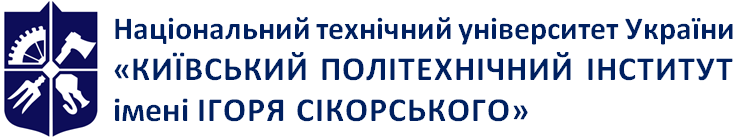 Кафедра  біобезпеки і здоров'я  людини Факультету  біомедичної інженеріїОСНОВИ  МЕДИЧНИХ  ЗНАНЬ ТА  ЗАГАЛЬНА  ТЕОРІЯ  ЗДОРОВ'ЯРобоча програма навчальної дисципліни (Силабус)ОСНОВИ  МЕДИЧНИХ  ЗНАНЬ ТА  ЗАГАЛЬНА  ТЕОРІЯ  ЗДОРОВ'ЯРобоча програма навчальної дисципліни (Силабус)ОСНОВИ  МЕДИЧНИХ  ЗНАНЬ ТА  ЗАГАЛЬНА  ТЕОРІЯ  ЗДОРОВ'ЯРобоча програма навчальної дисципліни (Силабус)Рівень вищої освітиРівень вищої освітиПерший (бакалаврський) Перший (бакалаврський) Галузь знаньГалузь знань22 «Охорона  здоров'я»22 «Охорона  здоров'я»СпеціальністьСпеціальність227 «Фізична терапія, ерготерапія»227 «Фізична терапія, ерготерапія»Освітня програмаОсвітня програмаФізична терапія, ерготерапіяФізична терапія, ерготерапіяСтатус дисципліниСтатус дисципліниНормативнаНормативнаФорма навчанняФорма навчанняОчна (денна)Очна (денна)Рік підготовки, семестрРік підготовки, семестрІ курс, осінній семестрІ курс, осінній семестрОбсяг дисципліниОбсяг дисципліни5  кредитІВ  ЄКТС (150 годин, у  т. ч.  лекції – 27 годин, практичні  заняття – 27 годин, самостійна робота студента – 96 годин)5  кредитІВ  ЄКТС (150 годин, у  т. ч.  лекції – 27 годин, практичні  заняття – 27 годин, самостійна робота студента – 96 годин)Семестровий контроль/ контрольні заходиСеместровий контроль/ контрольні заходи контрольна  робота,реферат, екзамен контрольна  робота,реферат, екзаменРозклад занятьРозклад занятьМова викладанняМова викладанняУкраїнськаУкраїнськаІнформація про 
керівника курсу / викладачівІнформація про 
керівника курсу / викладачівЛектор:  кандидат  медичних  наук,  старший  дослідник,                  старший викладач Носач  Олена  Василівна,  elenanosach@ukr.netПрактичні : старший викладач Латенко Світлана Борисівна Svitlana.latenko@gmail.com+38(099)029-29-50+38(096)638-18-28Лектор:  кандидат  медичних  наук,  старший  дослідник,                  старший викладач Носач  Олена  Василівна,  elenanosach@ukr.netПрактичні : старший викладач Латенко Світлана Борисівна Svitlana.latenko@gmail.com+38(099)029-29-50+38(096)638-18-28Розміщення курсуhttps://do.ipo.kpi.ua/course/view.php?id=4779https://do.ipo.kpi.ua/course/view.php?id=4779№ з/пНазва теми лекції та перелік основних питаньКількість аудиторних годинРозділ 1. Загальна теорія здоров’яРозділ 1. Загальна теорія здоров’яРозділ 1. Загальна теорія здоров’яТема 1.1. Здоров'я як ключове поняття загальної теорії здоров’яТема 1.1. Здоров'я як ключове поняття загальної теорії здоров’яТема 1.1. Здоров'я як ключове поняття загальної теорії здоров’я1 ЛЕКЦІЯ 1. Тема: Вступ до дисципліни. Здоров'я як ключове поняття загальної теорії здоров’я.Сутність поняття «здоров’я». Здоров’я людини. Здоров’я нації. Внесок вітчизняних вчених у розвиток теорії «здоров’я». Цілісний погляд на здоров’я.2Тема 1.2. Індивідуальне та популяційне здоров’я. Типи здоров’я людських популяцій.Тема 1.2. Індивідуальне та популяційне здоров’я. Типи здоров’я людських популяцій.Тема 1.2. Індивідуальне та популяційне здоров’я. Типи здоров’я людських популяцій.2ЛЕКЦІЯ 2. Тема: Індивідуальне та популяційне здоров’я. Типи здоров’я людських популяцій.Рівні здоров’я. Індивідуальне здоров’я та його складові. Індвідуальне теоретичне та фактичне здоров’я. Суб’єктивне та об’єктивне здоров’я. Поняття «популяційне здоров’я». Типи здоров’я людських популяцій.2Тема 1.3. Чинники, що впливають на здоров’я.Тема 1.3. Чинники, що впливають на здоров’я.Тема 1.3. Чинники, що впливають на здоров’я.3ЛЕКЦІЯ 3. Тема: Детермінанти здоров’я. Людина та довкілля.Поняття про «детермінанти здоров’я». Екзогенні та ендогенні чинники. Вплив природно-екологічних факторів.24ЛЕКЦІЯ 4. Тема: Вплив соціально-економічних чинників на здоров’я.Поняття «соціальне здоров’я». Основні соціальні фактори. Вплив соціально-економічних чинників на здоров’я.25ЛЕКЦІЯ 5. Тема: Рухова активність і здоров’я.Фізична активність. Оздоровчий ефект фізичного тренування. Вплив рухової активності на нервово-психічні процеси. Вплив рухової активності на внутрішні органи. 26ЛЕКЦІЯ 6. Тема: Харчування та стан здоров’я.Харчування людини як медико-біологічна та соціально-економічна проблема. Зміни у структурі харчування сучасної людини. Основні принципи і напрями державної політики у сфері здорового харчування.2Тема 1.4. Здоров’я населення. Оцінка стану здоров’я та благополуччя населення.Тема 1.4. Здоров’я населення. Оцінка стану здоров’я та благополуччя населення.Тема 1.4. Здоров’я населення. Оцінка стану здоров’я та благополуччя населення.7ЛЕКЦІЯ 7. Тема: Здоров’я населення. Оцінка стану здоров’я та благополуччя населення.Громадське здоров’я. Групи показників здоров’я. Медико-демографічні показники. Показники соціального та психічного благополуччя. Комплексні показники здоров’я населення. Індекс розвитку людського потенціалу.2Тема 1.5. Основні напрямки роботи ВООЗ з питань охорони здоров’я. Організація охорони здоров’я населення України.Тема 1.5. Основні напрямки роботи ВООЗ з питань охорони здоров’я. Організація охорони здоров’я населення України.Тема 1.5. Основні напрямки роботи ВООЗ з питань охорони здоров’я. Організація охорони здоров’я населення України.8ЛЕКЦІЯ 8. Тема: Основні напрямки роботи ВООЗ з питань охорони здоров’я. Організація охорони здоров’я населення України.Всесвітня організація охорони здоров’я. Функції та структура ВООЗ. Основні правові засади охорони здоров’я населення України. Організаційні принципи охорони здоров’я в Україні. Місце фізичної терапії та ерготерапії в системі охорони здоров’я. Положення кваліфікаційних характеристик асистента фізичного терапевта та асистента ерготерапевта.2Розділ 1. Основи медичних знаньРозділ 1. Основи медичних знаньРозділ 1. Основи медичних знаньТема 2.1. Загальне вчення про хвороби.Тема 2.1. Загальне вчення про хвороби.Тема 2.1. Загальне вчення про хвороби.9ЛЕКЦІЯ 9. Тема: Загальне вчення про хвороби. Поняття «хвороба». Вчення про етіологію та патогенез. Принципи класифікації хвороб. Міжнародна класифікація хвороб. 2Тема 2.2. Хвороби серцево-судинної системи.Тема 2.2. Хвороби серцево-судинної системи.Тема 2.2. Хвороби серцево-судинної системи.10ЛЕКЦІЯ 10. Тема: Хвороби серцево-судинної системи. Основні симптоми серцево-судинних захворювань. Ішемічна хвороба серця. Гіпертонічна хвороба. Серцева недостатність. Вади серця.2Тема 2.3. Хвороби органів дихання.Тема 2.3. Хвороби органів дихання.Тема 2.3. Хвороби органів дихання.11ЛЕКЦІЯ 11. Тема: Хвороби органів дихання. Основні симптоми захворювань органів дихання. Хронічні обструктивні хвороби легень. Астма бронхіальна. Пневмонія. Дихальна недостатність. Легенева гіпертензія.2Тема 2.4. Хвороби нервової системи.Тема 2.4. Хвороби нервової системи.Тема 2.4. Хвороби нервової системи.12ЛЕКЦІЯ 12. Тема: Хвороби нервової системи. Патологічні процеси в нервовій системі. Розлади мозкового кровообігу. Дегенеративні хвороби нервової системи.2Тема 2.5. Хвороби кістково-м’язевої системи.Тема 2.5. Хвороби кістково-м’язевої системи.Тема 2.5. Хвороби кістково-м’язевої системи.13ЛЕКЦІЯ 13. Тема: Хвороби кістково-м’язової системи. Патологічні процеси в кістково-м’язовій системі. 2Тема 2.6. Міжнародна класифікація функціонування, обмеження життєдіяльності та здоров’я. Міжнародна класифікація функціонування, обмеження життєдіяльності та здоров’я дітей та підлітків.Тема 2.6. Міжнародна класифікація функціонування, обмеження життєдіяльності та здоров’я. Міжнародна класифікація функціонування, обмеження життєдіяльності та здоров’я дітей та підлітків.Тема 2.6. Міжнародна класифікація функціонування, обмеження життєдіяльності та здоров’я. Міжнародна класифікація функціонування, обмеження життєдіяльності та здоров’я дітей та підлітків.14ЛЕКЦІЯ 14. Тема: Міжнародна класифікація функціонування, обмеження життєдіяльності та здоров’я. Міжнародна класифікація функціонування, обмеження життєдіяльності та здоров’я дітей та підлітків. Цілі Міжнародної класифікації функціонування (МКФ). Огляд складових МКФ. Використання МКФ.1З кредитного модуля заплановано проведення однієї модульної контрольної роботи (МКР), яка проводиться на останньому занятті курсу. Питання до МКР представлено в ДодаткуЗ кредитного модуля заплановано проведення однієї модульної контрольної роботи (МКР), яка проводиться на останньому занятті курсу. Питання до МКР представлено в ДодаткуОсновна ціль МКР- визначити рівень засвоєння студентами теоретичного матеріалу, викладеного на лекціях №1-14 та матеріалів, засвоєних під час самостійної роботи, уміння логічно і змістовно викладати свої знання в письмовій формі. Місце проведення МКР- модульна контрольна робота проводиться на практичному занятті №14 та розрахована на одну академічну годину .Методика проведення МКР: студентам видаються модульні контрольні завдання,  які складаються з  трьох питань – кожне з яких оцінюється з 5 балів.  Модульна контрольна робота  проводиться письмово. Результати МКР оголошуються студентам на наступний день. Студент має право покращити свої бали з МКР у разі її своєчасного написання на запланованому занятті. На МКР студентам не дозволяється користуватись конспектом. Методика проведення МКР: студентам видаються модульні контрольні завдання,  які складаються з  трьох питань – кожне з яких оцінюється з 5 балів.  Модульна контрольна робота  проводиться письмово. Результати МКР оголошуються студентам на наступний день. Студент має право покращити свої бали з МКР у разі її своєчасного написання на запланованому занятті. На МКР студентам не дозволяється користуватись конспектом. Кількість балівОцінка100-95Відмінно94-85Дуже добре84-75Добре74-65Задовільно64-60ДостатньоМенше 60НезадовільноНе виконані умови допускуНе допущено